  苗栗縣建國國小辦理109年度下半年防災演練成果照片辦理時間:109年09月16日、109年09月18日、109年09月21日辦理地點:建國國小辦理人數:學生1309人、教職員116人成果照片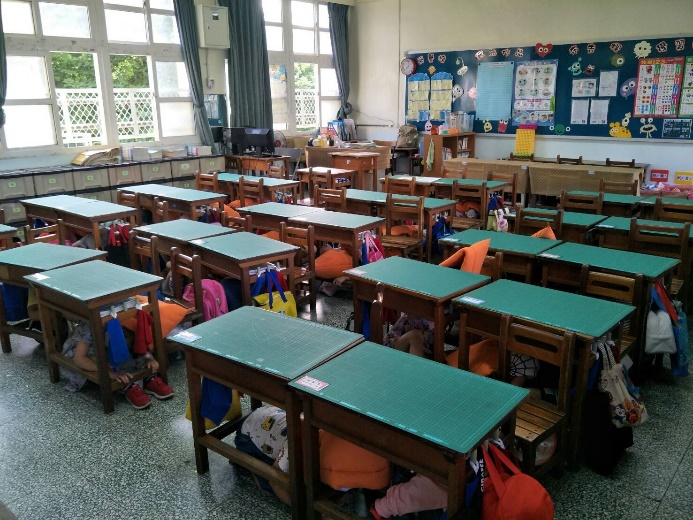 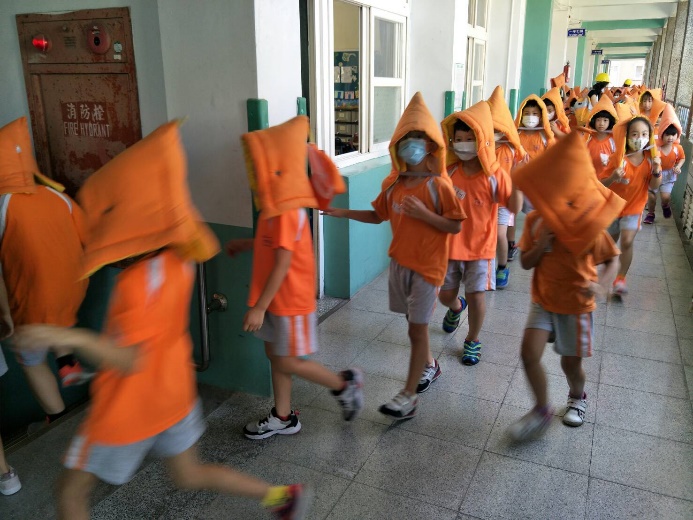 地震求生技能-趴、掩、穩全員疏散至操場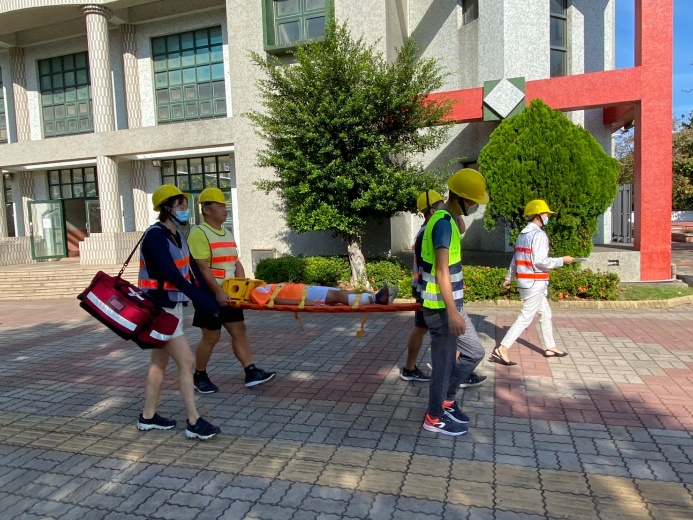 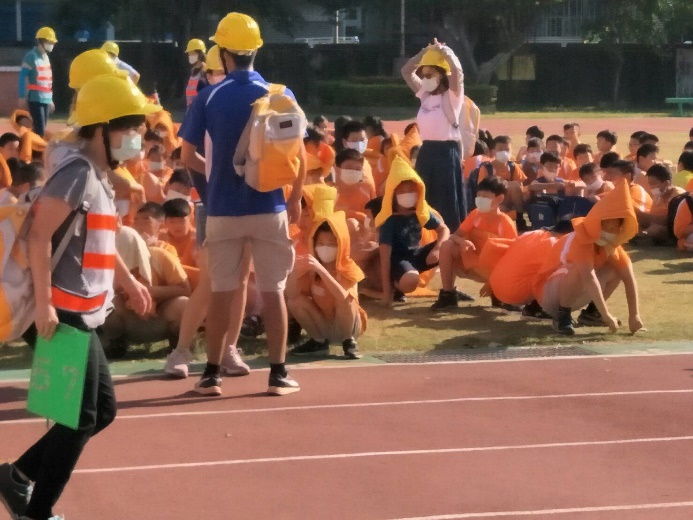 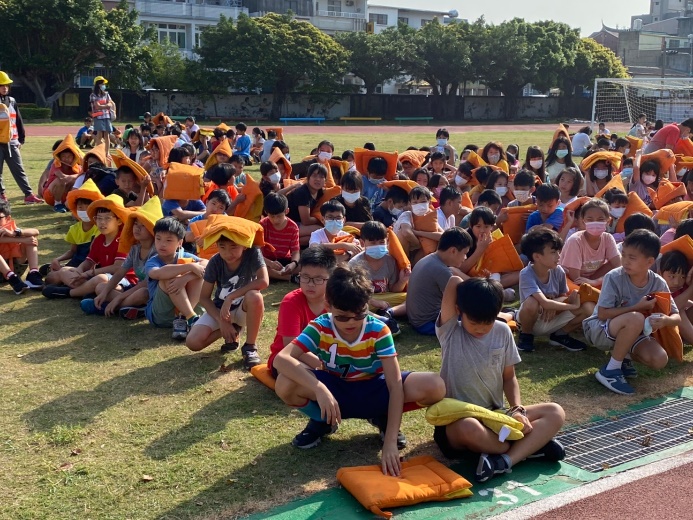 情境演練—疑似骨折學生送醫集合點名，確定人數